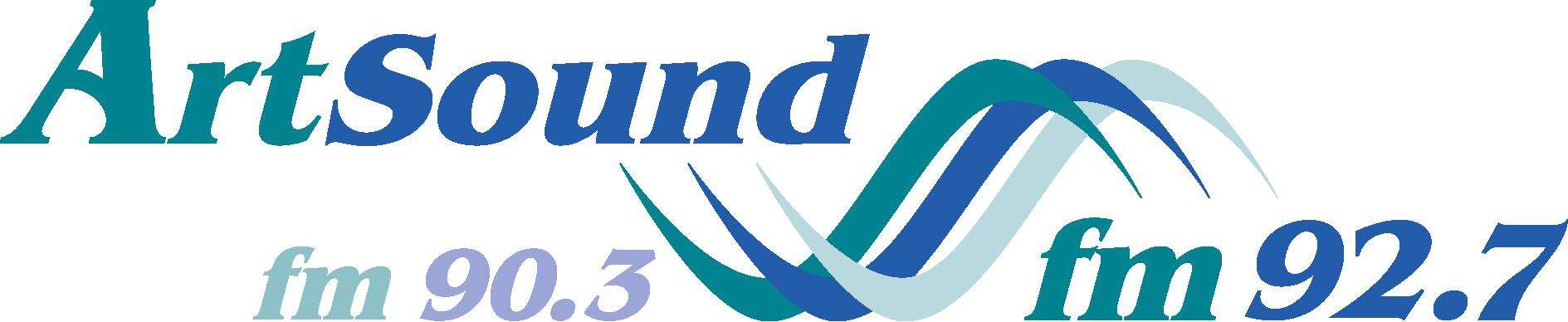 YOUNG VIRTUOSO AWARD 2022AGREEMENTPlease complete and sign this agreement and submit by 5.00pm on Friday 26 August 2022.For auditions:  a video recording of 3-4 minutes should be forwarded to ArtSound.FM via We Transfer.com or delivered to ArtSound FM Studios in the Manuka Arts Centre, before 5pm on 26th August 2022. For Finals:   The ACT Finals will be held 2-4pm on Sunday, 25 September 2022 in the ArtSound Recording Studio and broadcast live on ArtSound (FM92.7, 90.3 and streamed online at http://www.artsound.org.au/).  Each contestant will perform two or more works of their own choice from the classical music repertoire for a total 20 minutes.  ArtSound has a Yamaha grand piano. Each contestant will be able to rehearse for 15 minutes at times to be arranged during week prior to Final.Please mailto:admin@artsound.fm1. Your biography suitable for a concert program (up to 200 words)2. Your accompanist’s biography (up to 100 words), where relevant3. Program details – title(s) of the work(s) to be performed with approximate timings.Name: __________________________________________________  Date of Birth: ___/___/___	(instrumentalist must be under 25, vocalists under 30 on 31/12/22)Are you a permanent resident of Australia or New Zealand? 				YES / NOHave you lived or studied in the ACT or near surrounds for at least 12 months (by31/12/2022)? 													YES / NOInstrument / Voice Type: 	____________________________________________________Address: ______________________________________________________________________________________________________________________________          Post Code: _________Phone: __________________________			Mobile: _________________________Email: ___________________________________________Name of Accompanist: ______________________________________________________I have correctly stated my age. Noting that instrumental contestants must be under 25 years of age and vocal contestants under 30 on 31 December 2022.Signed: ______________________________ 		(CONTESTANT)Print: _______________________________ 				Date: ___/___/___If you, the Entrant/Contestant, are under the age of 18 as of 31 December 2022 a Parent or Guardian must also sign this agreement.Signed: _______________________________ 	(PARENT OR GUARDIAN)Print: _________________________________ 				Date: ___/___/___